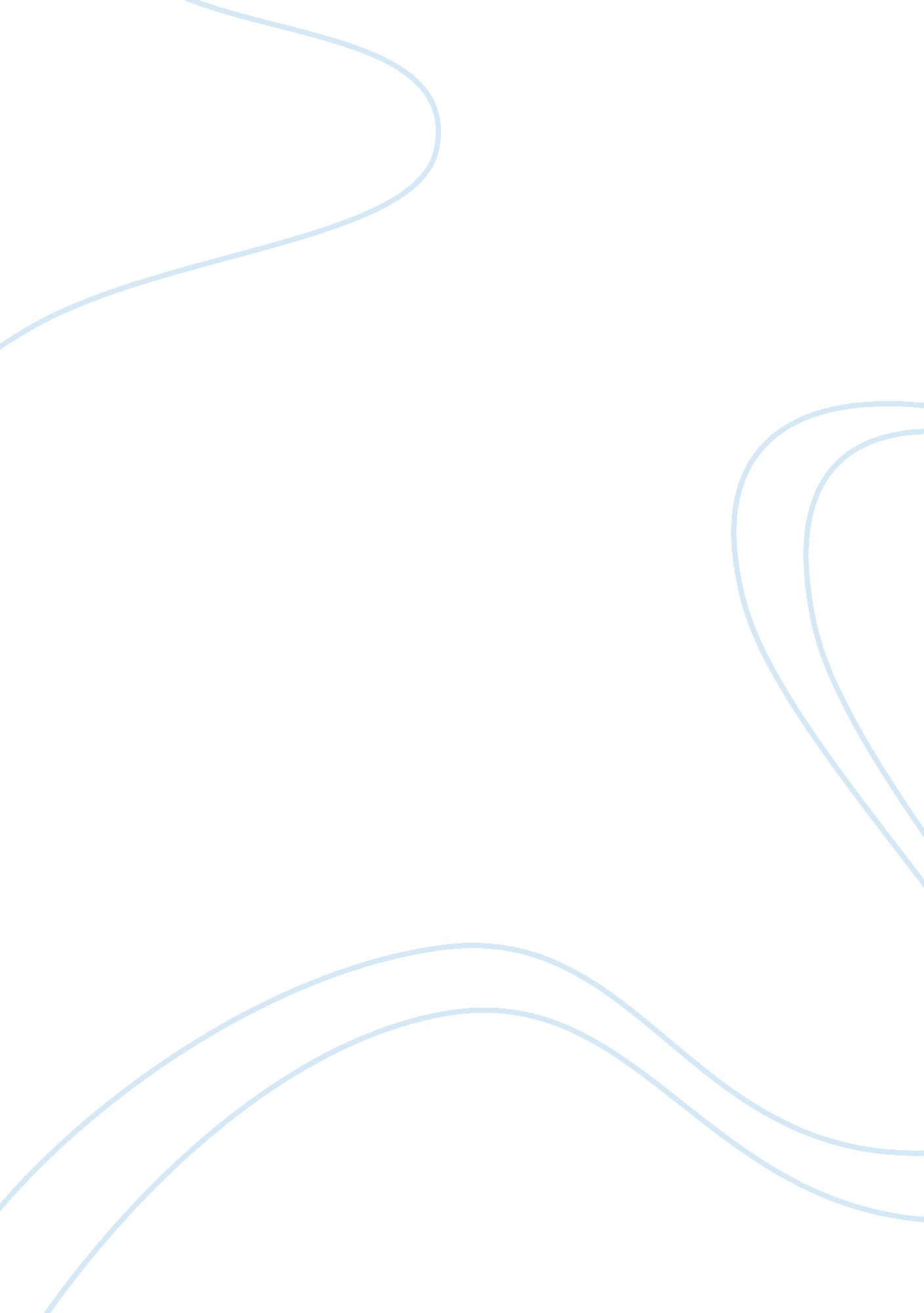 Permit and opening portionBusiness, Management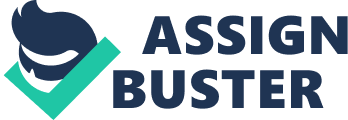 For this activity, please construct a series of questions that you would ask In the opening portion of the following types of interviews: 1 . To obtain information from a county official about building permits for a report you have been assigned to deliver to senior management 2. To write a biography of a long-time employee for a special presentation at her retirement party 3. To counsel a subordinate about a problem he or she is having keeping his or her business expenses within budget deadlines Activity 1 . Construct a series of questions that you would ask in the opening portion of the following types of interviews: a. To obtain information from a county official about building permits for a report you have been assigned to deliver to senior management What will we need for the permission to begin our project In this area? How long does It take to get the permit after we submit everything? Do we have an allotted time to finish the project, or do we have indefinite time to complete this? B. To write a biography of a long-time employee for a special presentation at her detriment party Brenda Mason, the dedication of a woman who has been working to supply for her children all these years, now gets the opportunity to celebrate her retirement and we are thankfully here to celebrate with her. She started working here 35 years ago, when her kids were Just 2 and 3, with the dream of becoming a decanter admit, and all the experience she ever had was witnessing. Herhard workgot her into the entry level tech department with all the guys, and everyone treated her as she were a kindergarten, helped her with all the basics. She reemploy became the go-to to other people, and she was known for her charisma, and drive, we even tried to convince her to go to management, we wanted more people like her. She declined, and with that, still holding a positive attitude, she'd decline and said management was only " baby sitting adults", she wanted to do a man's job, she stuck to her dream. With absolute certainty we all knew she was going to be someone, with her two kids, and her job, working an additional 20 hours a week when her daughters began school, she got ahead of the whole department, raced the est. sales people, and learned all the server administrative tasks she ever could. She was getting to her dream, she applied to server support, and kept narrowing down her dream, spiraled Into It, till 3 years later, faster than anyone, she got It. Unbounded to us, this whole time, working the additional 20 hours, and she was In school, after the 3rd year she'd graduated, and qualified for those positions she qualified for. From there to now, she has brought that girl feel every tech department needed, the nagging and the whining, that got us all off our seat to get to work. We absolutely love her, and wish her the best, and to give her time to use up all the paid time off she earned. Equines expenses within budget guidelines We've noticed a few draw backs in your business, is everything okay with you and yourfamily? We need to make sure you succeed here for them, if there is anything you need to do we will list it, but we are going over thegoalsyou have failed to med, and re-structure the plan. You will report to us, the customers need to be served the right portions, you are busy, you have clientele, but you are allowing your employees to run your business and they re handing things off to their friends and family. This is coming out of your family resources, they depend on you, and you need to make sure that everyone is accountable for their actions. Your employees must get their receipts reviewed every night, and if I were you, I'd be having their submitted orders reviewed before the client checks out for the moment in order to have them understand how important this is. If they aren't willing to comply, you have the right to fire them, you have to feed your family, they are not the right fit for the restaurant if that is the way they are behaving while they are clocked in. 